        АДМИНИСТРАЦИЯ ДНЕПРОВСКОГО СЕЛЬСКОГО ПОСЕЛЕНИЯ          НОВОДУГИНСКОГО РАЙОНА СМОЛЕНСКОЙ ОБЛАСТИп о  с т а н о в л е н и еот «07» августа  2017г.                                                                               № 88             с.ДнепровскоеОб  утверждении  отчета  об исполненииместного      бюджета      Администрации   Днепровского        сельского     поселения    Новодугинского        района  Смоленской области за 1-полугодие 2017 года      Заслушав и обсудив отчет главного бухгалтера Администрации Днепровского сельского поселения Новодугинского района Смоленской области об исполнении местного бюджета Администрации Днепровского сельского поселения Новодугинского района Смоленской области за 1-полугодие  2017 года Администрация Днепровского  сельского поселения Новодугинского района Смоленской области п о с т а н о в л я е т:        1. Утвердить отчет об исполнении местного бюджета за 1-полугодие 2017 года по доходам в сумме 8599,7тыс.рублей и по расходам в сумме 4326,5 тыс.рублей с профицитом бюджета в сумме 4273,2 тыс.рублей. (приложение №1-6)        2. Настоящее постановление подлежит опубликованию в газете «Сельские зори».Глава Администрации Днепровского сельского поселенияНоводугинского района Смоленской области                                              А.Г.СмородкинаПриложение 2к постановлению АдминистрацииДнепровского сельского поселенияНоводугинского районаСмолеонской области                                                                                                                                        от 07.08.2017  № 88  Доходы местного бюджета за  2017 год по кодам видов доходов, подвидов, классификации операций сектора государственного управления, относящихся к доходам бюджета                                                                                                                                      тыс. руб.                                                                                                                                            Приложение №3                                                                       к постановлению Администрации                                                                                  Днепровского сельского поселения                                                                                    Новодугинского района                                                                                     Смоленской области                                                                                                                                   от  07.08.2017    №88  	           Расходы местного бюджета за 2017 год по ведомственной структуре         расходов местного бюджета.Приложение №4                                                                                                               к  постановлению Администрации                                                                                                                       Днепровского сельского поселения                                                                                                                        Новодугинского района                                                                                                                         Смоленской областиот   07.08.2017   № 88     Расходы местного бюджета за 2017  год по разделам и подразделам классификации расходов бюджета.    Приложение 5                                                                                             к постановлению Администрации                                                                                                  Днепровского сельского поселения                                                                                                        Новодугинского района                                                                                                             Смоленской областиот 07.08.2017     № 88   Источники финансирования дефицита бюджета муниципального образования Днепровское сельское поселение Новодугинского района Смоленской области за 2017 год по кодам  классификации   источников финансирования дефицитов бюджетов                                                                                                                                                      (тыс.руб)                                                                                                                                   Приложение 6                                                                                             к постановлению Администрации                                                                                                 Днепровского сельского поселения                                                                                                        Новодугинского района                                                                                                             Смоленской областиот  07.08.2017    №  88Источники финансирования дефицита бюджета муниципального образования       Днепровского сельское поселение Новодугинского района Смоленской области за    2017  году по кодам групп, подгрупп, статей, видов источников финансирования дефицитов бюджетов, классификации операций сектора государственного управления, относящихся к источникам финансирования дефицитов бюджетов                                                                                                                           (тыс.руб)                                                                                                                                                             Приложение № 1к постановлению Администрации           Днепровского сельского поселения                                                                                                              Новодугинского района                           Смоленской областиот   07.02017 №88 Доходы местного бюджета за  2017 год по кодам классификации доходов бюджета                                                                                                                                                             Приложение № 1к постановлению Администрации           Днепровского сельского поселения                                                                                                              Новодугинского района                           Смоленской областиот   07.02017 №88 Доходы местного бюджета за  2017 год по кодам классификации доходов бюджета                                                                                                                                                             Приложение № 1к постановлению Администрации           Днепровского сельского поселения                                                                                                              Новодугинского района                           Смоленской областиот   07.02017 №88 Доходы местного бюджета за  2017 год по кодам классификации доходов бюджета                                                                                                                                                             Приложение № 1к постановлению Администрации           Днепровского сельского поселения                                                                                                              Новодугинского района                           Смоленской областиот   07.02017 №88 Доходы местного бюджета за  2017 год по кодам классификации доходов бюджета                                                                                                                                                             Приложение № 1к постановлению Администрации           Днепровского сельского поселения                                                                                                              Новодугинского района                           Смоленской областиот   07.02017 №88 Доходы местного бюджета за  2017 год по кодам классификации доходов бюджета                                                                                                                                                             Приложение № 1к постановлению Администрации           Днепровского сельского поселения                                                                                                              Новодугинского района                           Смоленской областиот   07.02017 №88 Доходы местного бюджета за  2017 год по кодам классификации доходов бюджета                                                                                                                                                             Приложение № 1к постановлению Администрации           Днепровского сельского поселения                                                                                                              Новодугинского района                           Смоленской областиот   07.02017 №88 Доходы местного бюджета за  2017 год по кодам классификации доходов бюджета                                                                                                                                                             Приложение № 1к постановлению Администрации           Днепровского сельского поселения                                                                                                              Новодугинского района                           Смоленской областиот   07.02017 №88 Доходы местного бюджета за  2017 год по кодам классификации доходов бюджета                                                                                                                                                             Приложение № 1к постановлению Администрации           Днепровского сельского поселения                                                                                                              Новодугинского района                           Смоленской областиот   07.02017 №88 Доходы местного бюджета за  2017 год по кодам классификации доходов бюджета                                                                                                                                                             Приложение № 1к постановлению Администрации           Днепровского сельского поселения                                                                                                              Новодугинского района                           Смоленской областиот   07.02017 №88 Доходы местного бюджета за  2017 год по кодам классификации доходов бюджета                                                                                                                                                             Приложение № 1к постановлению Администрации           Днепровского сельского поселения                                                                                                              Новодугинского района                           Смоленской областиот   07.02017 №88 Доходы местного бюджета за  2017 год по кодам классификации доходов бюджета                                                                                                                                                             Приложение № 1к постановлению Администрации           Днепровского сельского поселения                                                                                                              Новодугинского района                           Смоленской областиот   07.02017 №88 Доходы местного бюджета за  2017 год по кодам классификации доходов бюджета                                                                                                                                                             Приложение № 1к постановлению Администрации           Днепровского сельского поселения                                                                                                              Новодугинского района                           Смоленской областиот   07.02017 №88 Доходы местного бюджета за  2017 год по кодам классификации доходов бюджета                                                                                                                                                             Приложение № 1к постановлению Администрации           Днепровского сельского поселения                                                                                                              Новодугинского района                           Смоленской областиот   07.02017 №88 Доходы местного бюджета за  2017 год по кодам классификации доходов бюджета                                                                                                                                                                                                   (тыс,руб)                                                                                                                                                                                                   (тыс,руб)                                                                                                                                                                                                   (тыс,руб)                                                                                                                                                                                                   (тыс,руб)                                                                                                                                                                                                   (тыс,руб)                                                                                                                                                                                                   (тыс,руб)                                                                                                                                                                                                   (тыс,руб)                                                                                                                                                                                                   (тыс,руб)                                                                                                                                                                                                   (тыс,руб)                                                                                                                                                                                                   (тыс,руб)                                                                                                                                                                                                   (тыс,руб)                                                                                                                                                                                                   (тыс,руб)                                                                                                                                                                                                   (тыс,руб)                                                                                                                                                                                                   (тыс,руб)Документ, учреждениеКБККБККБККБККБККБККБКУточненный план на 2017г.Исполнение за  2017г.Исполнение за  2017г.Исполнение за  2017г.% отклонения от уточненного плана 2017г.% отклонения от уточненного плана 2017г. Администратор: 0000000000000000000000000000000000     7579,9     7579,9      8599,7      8599,7113,5113,5 Администратор: Федеральное казначейство10000000000000000000000000000000001374,41374,4692,5692,550,450,4НАЛОГОВЫЕ И НЕНАЛОГОВЫЕ ДОХОДЫ10010000000001000000000000000000001374,41374,4692,5692,5 50,4 50,4Доходы от уплаты акцизов на дизельное топливо, подлежащие распределению между бюджетами субъектов Российской Федерации и местными бюджетами с учетом установленных дифференцированных нормативов отчислений в местные бюджеты1001030223001103022300100000000110469,3469,3273,5273,558,358,3Доходы от уплаты акцизов на моторные масла для дизельных и (или) карбюраторных (инжекторных) двигателей, подлежащие распределению между бюджетами субъектов Российской Федерации и местными бюджетами с учетом установленных дифференцированных нормативов отчислений в местные бюджеты10010302240011030224001000000001104,74,7         3,0         3,06,46,4Доходы от уплаты акцизов на атомобильный бензин, подлежащие распределению между бюджетами субъектов Российской Федерации и местными бюджетами с учетом  установленных дифференцированных нормативов отчислений в местные бюджеты1001030225001103022500100000000110994,3994,3471,5 471,5 47,447,4Доходы от уплаты акцизов на прямогонный бензин, подлежащие распределению между бюджетами субъектов Российской Федерации и местными бюджетами с учетом  установленных дифференцированных нормативов отчислений в местные бюджеты1001030226001103022600100000000110-93,9-93,9-55,5-55,559,159,1 Администратор: Федеральная налоговая служба18200000000000000000000000000000002132,32132,3960,0960,045,045,0Налог на доходы физических лиц с доходов, источником которых является налоговый агент, за исключением доходов, в отношении которых исчисление и уплата налога осуществляются в соответствии со статьями  227, 227.1 и 228 Налогового кодекса Российской Федерации1821010201001101020100100000000110769,80769,80        322,9        322,941,941,9НАЛОГИ НА СОВОКУПНЫЙ ДОХОД1821050000000105000000000000000000163,1163,1223,8 223,8 137,2137,2 Единый сельскохозяйственный налог1821050301001105030100100000000110163,1163,1223,8 223,8 137,2137,2НАЛОГИ НА ИМУЩЕСТВО18210600000001060000000000000000001199,41199,4413,3413,334,534,5Налог на имущество физических лиц, взимаемый по ставкам, применяемым к объектам налогообложения, расположенным в границах сельских поселений182106010301010601030100000000011053,553,5          3,6          3,66,76,7Земельный налог с организаций, обладающих земельным участком, расположенным в границах сельских поселений18210606033101060603310000000001101065,91065,9387,3 387,3 36,336,3Земельный налог с физических лиц, обладающих земельным участком, расположенным в границах сельских поселений182106060431010606043100000000011080,080,022,422,428,028,0Доходы от продажи материальных и нематериальных активов91011400000001140000000000000000004023,84023,8Доходы от продажи земельных участков, находящихся в государственной и муниципальной  собственности91011406025101140602510000000004304023,84023,8Администратор: Администрация муниципального образования Днепровское сельское поселение Новодугинского района Смоленской области92000000000000000000000000000000004073,24073,21986,51986,548,848,8Доходы от оказания платных услуг (работ) и компенсации затрат государства920113000000011300000000000000000025,025,0Прочие доходы от компенсации затрат бюджетов сельских поселений920113029951011302995100000000013025,025,0Штрафы, санкции, возмещение ущерба92011600000001160000000000000000009,49,4Денежные взыскания(штрафы), установленные законами субъектов Российской Федерации за несоблюденин муниципальных правовых актов, зачисляемые в бюджеты поселений 92011651040021165104002000000001409,49,4БЕЗВОЗМЕЗДНЫЕ ПОСТУПЛЕНИЯ92020000000002000000000000000000004063,84063,8       2898,4       2898,471,371,3Дотации бюджетам сельских поселений на выравнивание бюджетной обеспеченности920920202150011000001511511512 231,7     1115,2     1115,2     1115,250,050,0Прочие субсидии бюджетам сельских поселений9202022999910202299991000000000151334,8334,8334,8100,0100,0100,0Субвенции бюджетам сельских поселений на осуществление первичного воинского учета на территориях, где отсутствуют военные комиссариаты.9202023511800202351180000000000151112,3112,363,4 56,556,556,5Межбюджетные трансферты, передаваемые бюджетам сельских поселений из бюджеьов муниципальных районов на осуществление части полномочий по решению вопросов местного значения в соответствии с заключенными соглашениями92020204014102020401410000000001511385,01385,01385,0100100100НаименованиепоказателяКодКодКодКодКодКодИсполнение  с начала года.        НАЛОГОВЫЕ И НЕНАЛОГОВЫЕ ДОХОДЫ100100000000000000000000000692,5          НАЛОГИ НА ТОВАРЫ (РАБОТЫ, УСЛУГИ), РЕАЛИЗУЕМЫЕ НА ТЕРРИТОРИИ РОССИЙСКОЙ ФЕДЕРАЦИИ100103000000000000000000000692,5                Доходы от уплаты акцизов на дизельное топливо, подлежащие распределению между бюджетами субъектов Российской Федерации и местными бюджетами с учетом установленных дифференцированных нормативов отчислений в местные бюджеты100103022300100000000110110273,5                Доходы на уплату акцизов на моторные масла для дизельных и (или) карбюраторных (инжекторных) двигателей, подлежащие распределению между бюджетами субъектов Российской Федерации и местными бюджетами с учетом установленных дифференцированных нормативов отчислений в местные бюджеты1001030224001000000001101103,0                Доходы на уплату акцизов на автомобильный бензин, подлежащие распределению между бюджетами субъектов Российской Федерации и местными бюджетами с учетом установленных дифференцированных нормативов отчислений в местные бюджеты100103022500100000000110110                    471,5Доходы от уплаты акцизов на прямогонный бензин, подлежащие распределению между бюджетами субъектов Российской Федерации и местными бюджетами с учетом  установленных дифференцированных нормативов отчислений в местные бюджеты100103022600100000000110110-55,5      Администратор: Федеральная налоговая служба182000000000000000000000000960,0        НАЛОГОВЫЕ И НЕНАЛОГОВЫЕ ДОХОДЫ182100000000000000000000000              960,0          НАЛОГИ НА ПРИБЫЛЬ, ДОХОДЫ182101000000000000000000000322,9      Сумма платежа ( перерасчеты, недоимка и задолженность по соответствующему платежу, в том числе по отмененному)        1000321,0Пени и проценты по соответствующему платежу21001,0Суммы денежных взысканий (штрафов) по соответствующему платежу согласно законодательству Российской Федерации30000,9Единый сельскохозяйственный налог182105000000000000000000000223,8Сумма платежа ( перерасчеты, недоимка и задолженность по соответствующему платежу, в том числе по отмененному)        1000223,8          НАЛОГИ НА ИМУЩЕСТВО182106000000000000000000000               311,2      Налог на имущество физических лиц1821060103000000000000000003,6      Сумма платежа ( перерасчеты, недоимка и задолженность по соответствующему платежу, в том числе по отмененному)        10003,0  Пени и проценты по соответствующему платежу21000,6            Земельный налог, взимаемый по ставкам, установленным в соответствии с подпунктом 1 пункта 1 статьи 394 Налогового кодекса Российской Федерации182106060331000000000000000                        387,3      Сумма платежа ( перерасчеты, недоимка и задолженность по соответствующему платежу, в том числе по отмененному)        1000387,2  Пени и проценты по соответствующему платежу21000,1            Земельный налог, взимаемый по ставкам, установленным в соответствии с подпунктом 2 пункта 1 статьи 394 Налогового кодекса Российской Федерации18210606043100000000000000022,4      Сумма платежа ( перерасчеты, недоимка и задолженность по соответствующему платежу, в том числе по отмененному)           100017,7  Пени и проценты по соответствующему платежу                          2100                                                             2100                                   4,7Доходы от продажи материальных и нематериальных активов91011400000001140000000000000000004023,8      Администратор: Администрация муниципального образования Днепровское сельское поселение Новодугинского района Смоленской области9200000000000000000000000001986,5Доходы от внешнеэкономической деятельности92011000000000000000000000025,0Прочие доходы от компенсации затрат бюджетов сельских поселений920113029951000000000130130                 25,0Денежные взыскания (штрафы), установленные законами субъектов Российской Федерации за несоблюдение муниципальных правовых актов, зачисляемые в бюджеты поселений920      1165104002000000001401400,0        БЕЗВОЗМЕЗДНЫЕ ПОСТУПЛЕНИЯ9202000000000000000000000002898,4          БЕЗВОЗМЕЗДНЫЕ ПОСТУПЛЕНИЯ ОТ ДРУГИХ БЮДЖЕТОВ БЮДЖЕТНОЙ СИСТЕМЫ РОССИЙСКОЙ ФЕДЕРАЦИИ9202020000000000000000000002898,4                Дотации бюджетам поселений на выравнивание бюджетной обеспеченности9202021500110000000001511511115,0                Субвенции бюджетам поселений на осуществление первичного воинского учета на территориях, где отсутствуют военные комиссариаты.92020235118000000000015115163,4Межбюджетные трансферты, передаваемые бюджетам сельских поселений из бюджеьов муниципальных районов на осуществление части полномочий по решению вопросов местного значения в соответствии с заключенными соглашениями9202020401410000000001511511385,0ИТОГО:8599,7Единица измерения: руб.Единица измерения: руб.Единица измерения: руб.Единица измерения: руб.Единица измерения: руб.Единица измерения: руб.Единица измерения: руб.Единица измерения: руб.Наименование показателяВедомствоРаздел,подразделЦелеваястатьяВид расходаУточненная роспись/планКасс. расходИсполнениеНаименование показателяВедомствоРаздел,подразделЦелеваястатьяВид расходаУточненная роспись/планКасс. расходИсполнение    Администрация муниципального образования Днепровское сельское поселение Новодугинского района Смоленской области9200000000000000000013 324 119,94 326 489,032,77%      ОБЩЕГОСУДАРСТВЕННЫЕ ВОПРОСЫ920010000000000000003 130 537,01 531 418,448,92%        Функционирование законодательных (представительных) органов государственной власти и представительных органов муниципальных образований9200103000000000000061 200,029 070,047,50%          Муниципальная программа "Устойчивое развитие сельских территорий муниципального образования Днепровского сельского поселения Новодугинского района Смоленской области на 2017-2019 годы"9200103010000000000061 200,029 070,047,50%            Подпрограмма "Обеспечивающая подпрограмма"9200103012000000000061 200,029 070,047,50%              Основное мероприятие "Обеспечение организационных условий для реализации муниципальной программы"9200103012010000000061 200,029 070,047,50%                Расходы на обеспечение функций органов местного самоуправления9200103012010014000061 200,029 070,047,50%                  Расходы на выплаты персоналу в целях обеспечения выполнения функций государственными (муниципальными) органами, казенными учреждениями, органами управления государственными внебюджетными фондами9200103012010014010061 200,029 070,047,50%                    Расходы на выплаты персоналу государственных (муниципальных) органов9200103012010014012061 200,029 070,047,50%        Функционирование Правительства Российской Федерации, высших исполнительных органов государственной власти субъектов Российской Федерации, местных администраций920010400000000000003 042 537,01 485 048,448,81%          Муниципальная программа "Устойчивое развитие сельских территорий муниципального образования Днепровского сельского поселения Новодугинского района Смоленской области на 2017-2019 годы"920010401000000000002 576 737,01 312 084,950,92%            Подпрограмма "Обеспечивающая подпрограмма"920010401200000000002 576 737,01 312 084,950,92%              Основное мероприятие "Обеспечение организационных условий для реализации муниципальной программы"920010401201000000002 576 737,01 312 084,950,92%                Расходы на обеспечение функций органов местного самоуправления920010401201001400002 576 737,01 312 084,950,92%                  Расходы на выплаты персоналу в целях обеспечения выполнения функций государственными (муниципальными) органами, казенными учреждениями, органами управления государственными внебюджетными фондами920010401201001401001 637 470,0856 681,952,32%                    Расходы на выплаты персоналу государственных (муниципальных) органов920010401201001401201 637 470,0856 681,952,32%                  Закупка товаров, работ и услуг для обеспечения государственных (муниципальных) нужд92001040120100140200821 267,0408 370,549,72%                    Иные закупки товаров, работ и услуг для обеспечения государственных (муниципальных) нужд92001040120100140240821 267,0408 370,549,72%                  Иные бюджетные ассигнования92001040120100140800118 000,047 032,539,86%                    Уплата налогов, сборов и иных платежей92001040120100140850118 000,047 032,539,86%          Муниципальная программа "Программа энергосбережения и повышения энергетической эффективности на 2016-2019 г.г. Администрации Днепровского сельского поселения Новодугинского района Смоленской области"920010404000000000001 000,01 000,0100,00%            Основные мероприятия на реализацию целевой программы гражданам на приобретение жилья молодым семьям920010404Я00000000001 000,01 000,0100,00%              Повышение энергетической эффективности экономики муниципального образования920010404Я01000000001 000,01 000,0100,00%                Расходы на реализацию организационных мероприятий по энергосбережению и повышению энергетической эффективности920010404Я01200800001 000,01 000,0100,00%                  Закупка товаров, работ и услуг для обеспечения государственных (муниципальных) нужд920010404Я01200802001 000,01 000,0100,00%                    Иные закупки товаров, работ и услуг для обеспечения государственных (муниципальных) нужд920010404Я01200802401 000,01 000,0100,00%          Обеспечение деятельности Главы Администрации Днепровского сельского поселения92001047100000000000464 800,0171 963,537,00%            Деятельность Главы Администрации Днепровского сельского поселения92001047110000000000464 800,0171 963,537,00%                Расходы на обеспечение функций органов местного самоуправления92001047110000140000464 800,0171 963,537,00%                  Расходы на выплаты персоналу в целях обеспечения выполнения функций государственными (муниципальными) органами, казенными учреждениями, органами управления государственными внебюджетными фондами92001047110000140100464 800,0171 963,537,00%                    Расходы на выплаты персоналу государственных (муниципальных) органов92001047110000140120464 800,0171 963,537,00%        Обеспечение деятельности финансовых, налоговых и таможенных органов и органов финансового (финансово-бюджетного) надзора9200106000000000000017 300,017 300,0100,00%          Муниципальная программа "Устойчивое развитие сельских территорий муниципального образования Днепровского сельского поселения Новодугинского района Смоленской области на 2017-2019 годы"9200106010000000000017 300,017 300,0100,00%            Подпрограмма "Обеспечивающая подпрограмма"9200106012000000000017 300,017 300,0100,00%              Основное мероприятие "Обеспечение организационных условий для реализации муниципальной программы"9200106012010000000017 300,017 300,0100,00%                Расходы на обеспечение функций органов местного самоуправления9200106012010014000017 300,017 300,0100,00%                  Расходы на выплаты персоналу в целях обеспечения выполнения функций государственными (муниципальными) органами, казенными учреждениями, органами управления государственными внебюджетными фондами920010601201001401000,00,00,00%                    Расходы на выплаты персоналу государственных (муниципальных) органов920010601201001401200,00,00,00%                  Межбюджетные трансферты9200106012010014050017 300,017 300,0100,00%                    Иные межбюджетные трансферты9200106012010014054017 300,017 300,0100,00%        Резервные фонды920011100000000000007 000,00,00,00%          Обеспечение формирования и расходования резервного фонда Администрации сельского поселения920011174000000000007 000,00,00,00%            Формирование и расходование резервного фонда Администрации сельского поселения920011174100000000007 000,00,00,00%                Расходы за счет средств резервного фонда Администрации сельского поселения920011174100299900007 000,00,00,00%                  Иные бюджетные ассигнования920011174100299908007 000,00,00,00%                    Резервные средства920011174100299908707 000,00,00,00%        Другие общегосударственные вопросы920011300000000000002 500,00,00,00%          Муниципальная программа "Развитие и поддержка малого и среднего предпринимательства в муниципальном образовании Днепровское сельское поселение Новодугинского района Смоленской области на 2016-2018 годы"920011302000000000002 000,00,00,00%            _920011302Я00000000002 000,00,00,00%              Основное мероприятие "Повышение общественного статуса предпринимательской деятельности и социальной ответственности субъектов малого предпринимательства"920011302Я01000000002 000,00,00,00%                Расходы на проведение конкурса на лучшую территорию920011302Я01200600002 000,00,00,00%                  Закупка товаров, работ и услуг для обеспечения государственных (муниципальных) нужд920011302Я01200602002 000,00,00,00%                    Иные закупки товаров, работ и услуг для обеспечения государственных (муниципальных) нужд920011302Я01200602402 000,00,00,00%          Муниципальная программа "По противодействию терроризму и экстремизму на территории муниципального образования Днепровское сельское поселение Новодугинского района Смоленской области на 2017-2019"92001130600000000000500,00,00,00%            Основные мероприятия по реализации модернизации объектов коммунальной инфраструктуры и прочих мероприятия в сфере жилищно - коммунального хозяйства920011306Я0000000000500,00,00,00%              Реализация на территории муниципального образования Днепровское сельское поселение Новодугинского района Смоленской области мер по профилактике терроризма920011306Я0100000000500,00,00,00%                Расходы на выпуск буклетов, памяток, плакатов, иной печатной продукции антитеррористической направленности920011306Я0120100000500,00,00,00%                  Закупка товаров, работ и услуг для обеспечения государственных (муниципальных) нужд920011306Я0120100200500,00,00,00%                    Иные закупки товаров, работ и услуг для обеспечения государственных (муниципальных) нужд920011306Я0120100240500,00,00,00%      НАЦИОНАЛЬНАЯ ОБОРОНА92002000000000000000113 600,047 847,142,12%        Мобилизационная и вневойсковая подготовка92002030000000000000113 600,047 847,142,12%          Непрограммные расходы92002039800000000000113 600,047 847,142,12%            Реализация полномочий на осуществление первичного воинского учета на территориях, где отсутствуют военные комиссариаты92002039810000000000113 600,047 847,142,12%                Расходы на осуществление первичного воинского учета на территориях, где отсутствуют военные комиссариаты92002039810051180000113 600,047 847,142,12%                  Расходы на выплаты персоналу в целях обеспечения выполнения функций государственными (муниципальными) органами, казенными учреждениями, органами управления государственными внебюджетными фондами9200203981005118010063 332,025 622,640,46%                    Расходы на выплаты персоналу государственных (муниципальных) органов9200203981005118012063 332,025 622,640,46%                  Закупка товаров, работ и услуг для обеспечения государственных (муниципальных) нужд9200203981005118020050 268,022 224,544,21%                    Иные закупки товаров, работ и услуг для обеспечения государственных (муниципальных) нужд9200203981005118024050 268,022 224,544,21%      НАЦИОНАЛЬНАЯ ЭКОНОМИКА920040000000000000004 331 176,81 933 046,144,63%        Дорожное хозяйство (дорожные фонды)920040900000000000004 331 176,81 933 046,144,63%          Муниципальная программа "Устойчивое развитие сельских территорий муниципального образования Днепровского сельского поселения Новодугинского района Смоленской области на 2017-2019 годы"920040901000000000004 331 176,81 933 046,144,63%            Подпрограмма "Создание условий для устойчивого развития сельских территорий"920040901100000000004 331 176,81 933 046,144,63%              Основное мероприятие "Обеспечение устойчивого развития территорий"920040901101000000004 331 176,81 933 046,144,63%                Расходы на содержание, благоустройство и ремонт автомобильных дорог и дворовых территорий за счет средств дорожного фонда920040901101200300002 611 400,0213 269,38,17%                  Закупка товаров, работ и услуг для обеспечения государственных (муниципальных) нужд920040901101200302002 611 400,0213 269,38,17%                    Иные закупки товаров, работ и услуг для обеспечения государственных (муниципальных) нужд920040901101200302402 611 400,0213 269,38,17%                Расходы за счет резевного фонда Администрации Смоленской области92004090110129990000334 800,0334 800,0100,00%                  Закупка товаров, работ и услуг для обеспечения государственных (муниципальных) нужд92004090110129990200334 800,0334 800,0100,00%                    Иные закупки товаров, работ и услуг для обеспечения государственных (муниципальных) нужд92004090110129990240334 800,0334 800,0100,00%                Рсходы за счет средств дорожного фонда муниципального района920040901101Д01600001 384 976,81 384 976,8100,00%                  Закупка товаров, работ и услуг для обеспечения государственных (муниципальных) нужд920040901101Д01602001 384 976,81 384 976,8100,00%                    Иные закупки товаров, работ и услуг для обеспечения государственных (муниципальных) нужд920040901101Д01602401 384 976,81 384 976,8100,00%      ЖИЛИЩНО-КОММУНАЛЬНОЕ ХОЗЯЙСТВО920050000000000000005 605 806,1731 212,813,04%        Жилищное хозяйство920050100000000000003 000,01 166,138,87%          Муниципальная программа "Устойчивое развитие сельских территорий муниципального образования Днепровского сельского поселения Новодугинского района Смоленской области на 2017-2019 годы"920050101000000000003 000,01 166,138,87%            Подпрограмма "Создание условий для устойчивого развития сельских территорий"920050101100000000003 000,01 166,138,87%              Основное мероприятие "Обеспечение устойчивого развития территорий"920050101101000000003 000,01 166,138,87%                Обеспечение мероприятий по капитальному ремонту многоквартирных домов920050101101096010003 000,01 166,138,87%                  Закупка товаров, работ и услуг для обеспечения государственных (муниципальных) нужд920050101101096012003 000,01 166,138,87%                    Иные закупки товаров, работ и услуг для обеспечения государственных (муниципальных) нужд920050101101096012403 000,01 166,138,87%        Коммунальное хозяйство920050200000000000004 713 288,0339 153,97,20%          Муниципальная программа "Устойчивое развитие сельских территорий муниципального образования Днепровского сельского поселения Новодугинского района Смоленской области на 2017-2019 годы"92005020100000000000606 645,0339 153,955,91%            Подпрограмма "Создание условий для устойчивого развития сельских территорий"92005020110000000000606 645,0339 153,955,91%              Основное мероприятие "Обеспечение устойчивого развития территорий"92005020110100000000606 645,0339 153,955,91%                Поддержка коммунального хозяйства92005020110120070000606 645,0339 153,955,91%                  Закупка товаров, работ и услуг для обеспечения государственных (муниципальных) нужд92005020110120070200597 366,1329 875,055,22%                    Иные закупки товаров, работ и услуг для обеспечения государственных (муниципальных) нужд92005020110120070240597 366,1329 875,055,22%                  Иные бюджетные ассигнования920050201101200708009 278,99 278,9100,00%                    Уплата налогов, сборов и иных платежей920050201101200708509 278,99 278,9100,00%          Муниципальная целевая программа "Газификация сельских населенных пунктов муниципального образования Днепровское сельское поселение Новодугинского района Смоленской области на 2016-2018 годы"920050203000000000004 106 643,00,00,00%            Обеспечение деятельности физической культуры и спорта в муниципальном образовании  "Смоленский район" Смоленской области920050203Я00000000004 106 643,00,00,00%              Основное мероприятие "Развитие газификации в сельской местности"920050203Я01000000004 106 643,00,00,00%                Расходы на реализацию программы "Газификация сельских населенных пунктов муниципального образования Днепровское сельское поселение Новодугинского района Смоленской области на 2016-2018 годы" за счет средств местного бюджета920050203Я01L0186000200 000,00,00,00%                  Капитальные вложения в объекты государственной (муниципальной) собственности920050203Я01L0186400200 000,00,00,00%                    Бюджетные инвестиции920050203Я01L0186410200 000,00,00,00%                Расходы на реализацию программы "Газификация сельских населенных пунктов муниципального образования Днепровское сельское поселение Новодугинского района Смоленской области на 2016-2018 годы" за счет средств областного бюджета920050203Я01R01860003 906 643,00,00,00%                  Капитальные вложения в объекты государственной (муниципальной) собственности920050203Я01R01864003 906 643,00,00,00%                    Бюджетные инвестиции920050203Я01R01864103 906 643,00,00,00%        Благоустройство92005030000000000000889 518,1390 892,843,94%          Муниципальная программа "Устойчивое развитие сельских территорий муниципального образования Днепровского сельского поселения Новодугинского района Смоленской области на 2017-2019 годы"92005030100000000000889 518,1390 892,843,94%            Подпрограмма "Создание условий для устойчивого развития сельских территорий"92005030110000000000889 518,1390 892,843,94%              Основное мероприятие "Обеспечение устойчивого развития территорий"92005030110100000000889 518,1390 892,843,94%                Содержание, ремонт и реконструкция уличного освещения92005030110120010000439 518,1233 817,453,20%                  Закупка товаров, работ и услуг для обеспечения государственных (муниципальных) нужд92005030110120010200439 179,3233 478,653,16%                    Иные закупки товаров, работ и услуг для обеспечения государственных (муниципальных) нужд92005030110120010240439 179,3233 478,653,16%                  Иные бюджетные ассигнования92005030110120010800338,8338,8100,00%                    Уплата налогов, сборов и иных платежей92005030110120010850338,8338,8100,00%                Организация содержание мест захоронения9200503011012004000010 000,09 913,899,14%                  Закупка товаров, работ и услуг для обеспечения государственных (муниципальных) нужд9200503011012004020010 000,09 913,899,14%                    Иные закупки товаров, работ и услуг для обеспечения государственных (муниципальных) нужд9200503011012004024010 000,09 913,899,14%                Благоустройство территорий муниципального образования92005030110120050000440 000,0147 161,633,45%                  Закупка товаров, работ и услуг для обеспечения государственных (муниципальных) нужд92005030110120050200440 000,0147 161,633,45%                    Иные закупки товаров, работ и услуг для обеспечения государственных (муниципальных) нужд92005030110120050240440 000,0147 161,633,45%          Муниципальная программа "Повышение эффективности использования и обеспечение охраны земель сельскохозяйственного назначения на территории муниципального образования Днепровское сельское поселение Новодугинского района Смоленской области на 2017-2019 годы"920050305000000000000,00,00,00%            Основные мероприятия на реализацию МП "Совершенствование и развитие сети автомобильных дорог общего пользования Смоленского района Смоленской области"920050305Я00000000000,00,00,00%              Повышение эффективности использования земель сельскохозяйственного назначения на территории муниципального образования920050305Я01000000000,00,00,00%                Расходы на реализацию мероприятий по повышению эффективности использования земель сельскохозяйственного назначения на территории муниципального образования920050305Я01200900000,00,00,00%                  Закупка товаров, работ и услуг для обеспечения государственных (муниципальных) нужд920050305Я01200902000,00,00,00%                    Иные закупки товаров, работ и услуг для обеспечения государственных (муниципальных) нужд920050305Я01200902400,00,00,00%      СОЦИАЛЬНАЯ ПОЛИТИКА92010000000000000000143 000,082 964,6360,72%        Пенсионное обеспечение92010010000000000000120 000,059 964,60,00%          Муниципальная программа "Устойчивое развитие сельских территорий муниципального образования Днепровского сельского поселения Новодугинского района Смоленской области на 2017-2019 годы"92010010100000000000120 000,059 964,60,00%            Подпрограмма "Обеспечивающая подпрограмма"92010010120000000000120 000,059 964,60,00%              Основное мероприятие "Обеспечение организационных условий для реализации муниципальной программы"92010010120100000000120 000,059 964,60,00%                Пенсии за выслугу лет лицам, замещавшим муниципальные должности, должности муниципальной службы (муниципальные должности муниципальной службы)92010010120170010000120 000,059 964,60,00%                  Социальное обеспечение и иные выплаты населению92010010120170010300120 000,059 964,60,00%                    Публичные нормативные социальные выплаты гражданам92010010120170010310120 000,059 964,60,00%        Социальное обеспечение населения9201003000000000000023 000,023 000,0100,00%          Обеспечение формирования и расходования резервного фонда Администрации сельского поселения9201003740000000000023 000,023 000,0100,00%            Формирование и расходование резервного фонда Администрации сельского поселения9201003741000000000023 000,023 000,0100,00%                Расходы за счет средств резервного фонда Администрации сельского поселения9201003741002999000023 000,023 000,0100,00%                  Социальное обеспечение и иные выплаты населению9201003741002999030023 000,023 000,0100,00%                    Иные выплаты населению9201003741002999036023 000,023 000,0100,00%ВСЕГО РАСХОДОВ:ВСЕГО РАСХОДОВ:ВСЕГО РАСХОДОВ:ВСЕГО РАСХОДОВ:ВСЕГО РАСХОДОВ:13 324 119,94 326 489,032,77%Единица измерения: руб.Единица измерения: руб.Единица измерения: руб.Единица измерения: руб.Единица измерения: руб.Единица измерения: руб.Единица измерения: руб.Наименование показателяРаздел, подразделЦелеваястатьяВидрасх.Уточненная росписьКасс. расходИсполнение росписи/планаНаименование показателяРаздел, подразделЦелеваястатьяВидрасх.Уточненная росписьКасс. расходИсполнение росписи/плана    ОБЩЕГОСУДАРСТВЕННЫЕ ВОПРОСЫ010000000000000003 130 537,01 531 418,448,92%      Функционирование законодательных (представительных) органов государственной власти и представительных органов муниципальных образований0103000000000000061 200,029 070,047,50%        Муниципальная программа "Устойчивое развитие сельских территорий муниципального образования Днепровского сельского поселения Новодугинского района Смоленской области на 2017-2019 годы"0103010000000000061 200,029 070,047,50%          Подпрограмма "Обеспечивающая подпрограмма"0103012000000000061 200,029 070,047,50%            Основное мероприятие "Обеспечение организационных условий для реализации муниципальной программы"0103012010000000061 200,029 070,047,50%              Расходы на обеспечение функций органов местного самоуправления0103012010014000061 200,029 070,047,50%                Расходы на выплаты персоналу в целях обеспечения выполнения функций государственными (муниципальными) органами, казенными учреждениями, органами управления государственными внебюджетными фондами0103012010014010061 200,029 070,047,50%                  Расходы на выплаты персоналу государственных (муниципальных) органов0103012010014012061 200,029 070,047,50%      Функционирование Правительства Российской Федерации, высших исполнительных органов государственной власти субъектов Российской Федерации, местных администраций010400000000000003 042 537,01 485 048,448,81%        Муниципальная программа "Устойчивое развитие сельских территорий муниципального образования Днепровского сельского поселения Новодугинского района Смоленской области на 2017-2019 годы"010401000000000002 576 737,01 312 084,950,92%          Подпрограмма "Обеспечивающая подпрограмма"010401200000000002 576 737,01 312 084,950,92%            Основное мероприятие "Обеспечение организационных условий для реализации муниципальной программы"010401201000000002 576 737,01 312 084,950,92%              Расходы на обеспечение функций органов местного самоуправления010401201001400002 576 737,01 312 084,950,92%                Расходы на выплаты персоналу в целях обеспечения выполнения функций государственными (муниципальными) органами, казенными учреждениями, органами управления государственными внебюджетными фондами010401201001401001 637 470,0856 681,952,32%                  Расходы на выплаты персоналу государственных (муниципальных) органов010401201001401201 637 470,0856 681,952,32%                Закупка товаров, работ и услуг для обеспечения государственных (муниципальных) нужд01040120100140200821 267,0408 370,549,72%                  Иные закупки товаров, работ и услуг для обеспечения государственных (муниципальных) нужд01040120100140240821 267,0408 370,549,72%                Иные бюджетные ассигнования01040120100140800118 000,047 032,539,86%                  Уплата налогов, сборов и иных платежей01040120100140850118 000,047 032,539,86%        Муниципальная программа "Программа энергосбережения и повышения энергетической эффективности на 2016-2019 г.г. Администрации Днепровского сельского поселения Новодугинского района Смоленской области"010404000000000001 000,01 000,0100,00%          Основные мероприятия на реализацию целевой программы гражданам на приобретение жилья молодым семьям010404Я00000000001 000,01 000,0100,00%            Повышение энергетической эффективности экономики муниципального образования010404Я01000000001 000,01 000,0100,00%              Расходы на реализацию организационных мероприятий по энергосбережению и повышению энергетической эффективности010404Я01200800001 000,01 000,0100,00%                Закупка товаров, работ и услуг для обеспечения государственных (муниципальных) нужд010404Я01200802001 000,01 000,0100,00%                  Иные закупки товаров, работ и услуг для обеспечения государственных (муниципальных) нужд010404Я01200802401 000,01 000,0100,00%        Обеспечение деятельности Главы Администрации Днепровского сельского поселения01047100000000000464 800,0171 963,537,00%          Деятельность Главы Администрации Днепровского сельского поселения01047110000000000464 800,0171 963,537,00%              Расходы на обеспечение функций органов местного самоуправления01047110000140000464 800,0171 963,537,00%                Расходы на выплаты персоналу в целях обеспечения выполнения функций государственными (муниципальными) органами, казенными учреждениями, органами управления государственными внебюджетными фондами01047110000140100464 800,0171 963,537,00%                  Расходы на выплаты персоналу государственных (муниципальных) органов01047110000140120464 800,0171 963,537,00%      Обеспечение деятельности финансовых, налоговых и таможенных органов и органов финансового (финансово-бюджетного) надзора0106000000000000017 300,017 300,0100,00%        Муниципальная программа "Устойчивое развитие сельских территорий муниципального образования Днепровского сельского поселения Новодугинского района Смоленской области на 2017-2019 годы"0106010000000000017 300,017 300,0100,00%          Подпрограмма "Обеспечивающая подпрограмма"0106012000000000017 300,017 300,0100,00%            Основное мероприятие "Обеспечение организационных условий для реализации муниципальной программы"0106012010000000017 300,017 300,0100,00%              Расходы на обеспечение функций органов местного самоуправления0106012010014000017 300,017 300,0100,00%                Расходы на выплаты персоналу в целях обеспечения выполнения функций государственными (муниципальными) органами, казенными учреждениями, органами управления государственными внебюджетными фондами010601201001401000,00,00,00%                  Расходы на выплаты персоналу государственных (муниципальных) органов010601201001401200,00,00,00%                Межбюджетные трансферты0106012010014050017 300,017 300,0100,00%                  Иные межбюджетные трансферты0106012010014054017 300,017 300,0100,00%      Резервные фонды011100000000000007 000,00,00,00%        Обеспечение формирования и расходования резервного фонда Администрации сельского поселения011174000000000007 000,00,00,00%          Формирование и расходование резервного фонда Администрации сельского поселения011174100000000007 000,00,00,00%              Расходы за счет средств резервного фонда Администрации сельского поселения011174100299900007 000,00,00,00%                Иные бюджетные ассигнования011174100299908007 000,00,00,00%                  Резервные средства011174100299908707 000,00,00,00%      Другие общегосударственные вопросы011300000000000002 500,00,00,00%        Муниципальная программа "Развитие и поддержка малого и среднего предпринимательства в муниципальном образовании Днепровское сельское поселение Новодугинского района Смоленской области на 2016-2018 годы"011302000000000002 000,00,00,00%          _011302Я00000000002 000,00,00,00%            Основное мероприятие "Повышение общественного статуса предпринимательской деятельности и социальной ответственности субъектов малого предпринимательства"011302Я01000000002 000,00,00,00%              Расходы на проведение конкурса на лучшую территорию011302Я01200600002 000,00,00,00%                Закупка товаров, работ и услуг для обеспечения государственных (муниципальных) нужд011302Я01200602002 000,00,00,00%                  Иные закупки товаров, работ и услуг для обеспечения государственных (муниципальных) нужд011302Я01200602402 000,00,00,00%        Муниципальная программа "По противодействию терроризму и экстремизму на территории муниципального образования Днепровское сельское поселение Новодугинского района Смоленской области на 2017-2019"01130600000000000500,00,00,00%          Основные мероприятия по реализации модернизации объектов коммунальной инфраструктуры и прочих мероприятия в сфере жилищно - коммунального хозяйства011306Я0000000000500,00,00,00%            Реализация на территории муниципального образования Днепровское сельское поселение Новодугинского района Смоленской области мер по профилактике терроризма011306Я0100000000500,00,00,00%              Расходы на выпуск буклетов, памяток, плакатов, иной печатной продукции антитеррористической направленности011306Я0120100000500,00,00,00%                Закупка товаров, работ и услуг для обеспечения государственных (муниципальных) нужд011306Я0120100200500,00,00,00%                  Иные закупки товаров, работ и услуг для обеспечения государственных (муниципальных) нужд011306Я0120100240500,00,00,00%    НАЦИОНАЛЬНАЯ ОБОРОНА02000000000000000113 600,047 847,142,12%      Мобилизационная и вневойсковая подготовка02030000000000000113 600,047 847,142,12%        Непрограммные расходы02039800000000000113 600,047 847,142,12%          Реализация полномочий на осуществление первичного воинского учета на территориях, где отсутствуют военные комиссариаты02039810000000000113 600,047 847,142,12%              Расходы на осуществление первичного воинского учета на территориях, где отсутствуют военные комиссариаты02039810051180000113 600,047 847,142,12%                Расходы на выплаты персоналу в целях обеспечения выполнения функций государственными (муниципальными) органами, казенными учреждениями, органами управления государственными внебюджетными фондами0203981005118010063 332,025 622,640,46%                  Расходы на выплаты персоналу государственных (муниципальных) органов0203981005118012063 332,025 622,640,46%                Закупка товаров, работ и услуг для обеспечения государственных (муниципальных) нужд0203981005118020050 268,022 224,544,21%                  Иные закупки товаров, работ и услуг для обеспечения государственных (муниципальных) нужд0203981005118024050 268,022 224,544,21%    НАЦИОНАЛЬНАЯ ЭКОНОМИКА040000000000000004 331 176,81 933 046,144,63%      Дорожное хозяйство (дорожные фонды)040900000000000004 331 176,81 933 046,144,63%        Муниципальная программа "Устойчивое развитие сельских территорий муниципального образования Днепровского сельского поселения Новодугинского района Смоленской области на 2017-2019 годы"040901000000000004 331 176,81 933 046,144,63%          Подпрограмма "Создание условий для устойчивого развития сельских территорий"040901100000000004 331 176,81 933 046,144,63%            Основное мероприятие "Обеспечение устойчивого развития территорий"040901101000000004 331 176,81 933 046,144,63%              Расходы на содержание, благоустройство и ремонт автомобильных дорог и дворовых территорий за счет средств дорожного фонда040901101200300002 611 400,0213 269,38,17%                Закупка товаров, работ и услуг для обеспечения государственных (муниципальных) нужд040901101200302002 611 400,0213 269,38,17%                  Иные закупки товаров, работ и услуг для обеспечения государственных (муниципальных) нужд040901101200302402 611 400,0213 269,38,17%              Расходы за счет резевного фонда Администрации Смоленской области04090110129990000334 800,0334 800,0100,00%                Закупка товаров, работ и услуг для обеспечения государственных (муниципальных) нужд04090110129990200334 800,0334 800,0100,00%                  Иные закупки товаров, работ и услуг для обеспечения государственных (муниципальных) нужд04090110129990240334 800,0334 800,0100,00%              Рсходы за счет средств дорожного фонда муниципального района040901101Д01600001 384 976,81 384 976,8100,00%                Закупка товаров, работ и услуг для обеспечения государственных (муниципальных) нужд040901101Д01602001 384 976,81 384 976,8100,00%                  Иные закупки товаров, работ и услуг для обеспечения государственных (муниципальных) нужд040901101Д01602401 384 976,81 384 976,8100,00%    ЖИЛИЩНО-КОММУНАЛЬНОЕ ХОЗЯЙСТВО050000000000000005 605 806,1731 212,813,04%      Жилищное хозяйство050100000000000003 000,01 166,138,87%        Муниципальная программа "Устойчивое развитие сельских территорий муниципального образования Днепровского сельского поселения Новодугинского района Смоленской области на 2017-2019 годы"050101000000000003 000,01 166,138,87%          Подпрограмма "Создание условий для устойчивого развития сельских территорий"050101100000000003 000,01 166,138,87%            Основное мероприятие "Обеспечение устойчивого развития территорий"050101101000000003 000,01 166,138,87%              Обеспечение мероприятий по капитальному ремонту многоквартирных домов050101101096010003 000,01 166,138,87%                Закупка товаров, работ и услуг для обеспечения государственных (муниципальных) нужд050101101096012003 000,01 166,138,87%                  Иные закупки товаров, работ и услуг для обеспечения государственных (муниципальных) нужд050101101096012403 000,01 166,138,87%      Коммунальное хозяйство050200000000000004 713 288,0339 153,97,20%        Муниципальная программа "Устойчивое развитие сельских территорий муниципального образования Днепровского сельского поселения Новодугинского района Смоленской области на 2017-2019 годы"05020100000000000606 645,0339 153,955,91%          Подпрограмма "Создание условий для устойчивого развития сельских территорий"05020110000000000606 645,0339 153,955,91%            Основное мероприятие "Обеспечение устойчивого развития территорий"05020110100000000606 645,0339 153,955,91%              Поддержка коммунального хозяйства05020110120070000606 645,0339 153,955,91%                Закупка товаров, работ и услуг для обеспечения государственных (муниципальных) нужд05020110120070200597 366,1329 875,055,22%                  Иные закупки товаров, работ и услуг для обеспечения государственных (муниципальных) нужд05020110120070240597 366,1329 875,055,22%                Иные бюджетные ассигнования050201101200708009 278,99 278,9100,00%                  Уплата налогов, сборов и иных платежей050201101200708509 278,99 278,9100,00%        Муниципальная целевая программа "Газификация сельских населенных пунктов муниципального образования Днепровское сельское поселение Новодугинского района Смоленской области на 2016-2018 годы"050203000000000004 106 643,00,00,00%          Обеспечение деятельности физической культуры и спорта в муниципальном образовании  "Смоленский район" Смоленской области050203Я00000000004 106 643,00,00,00%            Основное мероприятие "Развитие газификации в сельской местности"050203Я01000000004 106 643,00,00,00%              Расходы на реализацию программы "Газификация сельских населенных пунктов муниципального образования Днепровское сельское поселение Новодугинского района Смоленской области на 2016-2018 годы" за счет средств местного бюджета050203Я01L0186000200 000,00,00,00%                Капитальные вложения в объекты государственной (муниципальной) собственности050203Я01L0186400200 000,00,00,00%                  Бюджетные инвестиции050203Я01L0186410200 000,00,00,00%              Расходы на реализацию программы "Газификация сельских населенных пунктов муниципального образования Днепровское сельское поселение Новодугинского района Смоленской области на 2016-2018 годы" за счет средств областного бюджета050203Я01R01860003 906 643,00,00,00%                Капитальные вложения в объекты государственной (муниципальной) собственности050203Я01R01864003 906 643,00,00,00%                  Бюджетные инвестиции050203Я01R01864103 906 643,00,00,00%      Благоустройство05030000000000000889 518,1390 892,843,94%        Муниципальная программа "Устойчивое развитие сельских территорий муниципального образования Днепровского сельского поселения Новодугинского района Смоленской области на 2017-2019 годы"05030100000000000889 518,1390 892,843,94%          Подпрограмма "Создание условий для устойчивого развития сельских территорий"05030110000000000889 518,1390 892,843,94%            Основное мероприятие "Обеспечение устойчивого развития территорий"05030110100000000889 518,1390 892,843,94%              Содержание, ремонт и реконструкция уличного освещения05030110120010000439 518,1233 817,453,20%                Закупка товаров, работ и услуг для обеспечения государственных (муниципальных) нужд05030110120010200439 179,3233 478,653,16%                  Иные закупки товаров, работ и услуг для обеспечения государственных (муниципальных) нужд05030110120010240439 179,3233 478,653,16%                Иные бюджетные ассигнования05030110120010800338,8338,8100,00%                  Уплата налогов, сборов и иных платежей05030110120010850338,8338,8100,00%              Организация содержание мест захоронения0503011012004000010 000,09 913,899,14%                Закупка товаров, работ и услуг для обеспечения государственных (муниципальных) нужд0503011012004020010 000,09 913,899,14%                  Иные закупки товаров, работ и услуг для обеспечения государственных (муниципальных) нужд0503011012004024010 000,09 913,899,14%              Благоустройство территорий муниципального образования05030110120050000440 000,0147 161,633,45%                Закупка товаров, работ и услуг для обеспечения государственных (муниципальных) нужд05030110120050200440 000,0147 161,633,45%                  Иные закупки товаров, работ и услуг для обеспечения государственных (муниципальных) нужд05030110120050240440 000,0147 161,633,45%        Муниципальная программа "Повышение эффективности использования и обеспечение охраны земель сельскохозяйственного назначения на территории муниципального образования Днепровское сельское поселение Новодугинского района Смоленской области на 2017-2019 годы"050305000000000000,00,00,00%          Основные мероприятия на реализацию МП "Совершенствование и развитие сети автомобильных дорог общего пользования Смоленского района Смоленской области"050305Я00000000000,00,00,00%            Повышение эффективности использования земель сельскохозяйственного назначения на территории муниципального образования050305Я01000000000,00,00,00%              Расходы на реализацию мероприятий по повышению эффективности использования земель сельскохозяйственного назначения на территории муниципального образования050305Я01200900000,00,00,00%                Закупка товаров, работ и услуг для обеспечения государственных (муниципальных) нужд050305Я01200902000,00,00,00%                  Иные закупки товаров, работ и услуг для обеспечения государственных (муниципальных) нужд050305Я01200902400,00,00,00%    СОЦИАЛЬНАЯ ПОЛИТИКА10000000000000000143 000,082 964,658,02%      Пенсионное обеспечение10010000000000000120 000,059 964,649,97%        Муниципальная программа "Устойчивое развитие сельских территорий муниципального образования Днепровского сельского поселения Новодугинского района Смоленской области на 2017-2019 годы"10010100000000000120 000,059 964,649,97%          Подпрограмма "Обеспечивающая подпрограмма"10010120000000000120 000,059 964,649,97%            Основное мероприятие "Обеспечение организационных условий для реализации муниципальной программы"10010120100000000120 000,059 964,649,97%              Пенсии за выслугу лет лицам, замещавшим муниципальные должности, должности муниципальной службы (муниципальные должности муниципальной службы)10010120170010000120 000,059 964,649,97%                Социальное обеспечение и иные выплаты населению10010120170010300120 000,059 964,649,97%                  Публичные нормативные социальные выплаты гражданам10010120170010310120 000,059 964,649,97%      Социальное обеспечение населения1003000000000000023 000,023 000,0100,00%        Обеспечение формирования и расходования резервного фонда Администрации сельского поселения1003740000000000023 000,023 000,0100,00%          Формирование и расходование резервного фонда Администрации сельского поселения1003741000000000023 000,023 000,0100,00%              Расходы за счет средств резервного фонда Администрации сельского поселения1003741002999000023 000,023 000,0100,00%                Социальное обеспечение и иные выплаты населению1003741002999030023 000,023 000,0100,00%                  Иные выплаты населению1003741002999036023 000,023 000,0100,00%ВСЕГО РАСХОДОВ:ВСЕГО РАСХОДОВ:ВСЕГО РАСХОДОВ:ВСЕГО РАСХОДОВ:13 324 119,94 326 489,032,47%КОДнаименованиеутвержденоисполнено920Администрация Днепровскогоо сельского поселения Новодугинского района Смоленской области920 01 00 00 00 00 0000 000ИСТОЧНИКИ ВНУТРЕННЕГО ФИНАНСИРОВАНИЯ ДЕФИЦИТОВ БЮДЖЕТОВ1836,3-4273,2920 01 05 00 00 00 0000 000Изменение остатков средств на счетах по учету средств бюджета1836,3-4273,2920 01 05 02 00 00 0000 000Изменение прочих остатков средств бюджетов1836,3-4273,2920 01 05 02 01 00 0000 000Изменение прочих остатков денежных средств бюджетов1836,3-4273,2920 01 05 02 01 10 0000 510Увеличение прочих остатков  денежных средств бюджета поселения-7579,9-8631,6920 01 05 02 01 10 0000 510Увеличение прочих остатков денежных средств бюджета сельского поселения-7579,9-8631,6920 01 05 02 01 10 0000 610Уменьшение прочих остатков денежных средств  бюджета поселения13324,1    4358,4 920 01 05 02 01 10 0000 610Уменьшение прочих остатков денежных средств бюджетов сельского поселения13324,1 4358,4Документ, учреждениеКод источникаКод источникаКод источникаКод источникаутвержденоисполненоИСТОЧНИКИ ВНУТРЕННЕГО ФИНАНСИРОВАНИЯ ДЕФИЦИТОВ БЮДЖЕТОВ000010000000000000001836,3-4273,2Изменение остатков средств на счетах по учету средств бюджета000010500000000000001836,3-4273,2Изменение прочих остатков средств бюджетов00001050200000000000        1836,3-4273,2Изменение прочих остатков денежных средств бюджетов000010502010000000001836,3-4273,2Увеличение прочих остатков  денежных средств бюджета сельского поселения92001050201100000510-7579,9-8631,6Увеличение прочих остатков денежных средств бюджета поселения00001050201100000510-7579,9-8631,6Уменьшение прочих остатков денежных средств  бюджета сельского поселения9200105020110000061013324,14358,4Уменьшение прочих остатков денежных средств бюджетов поселений00001050201100000610       13324,14358,4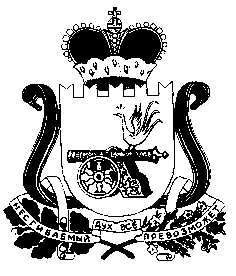 